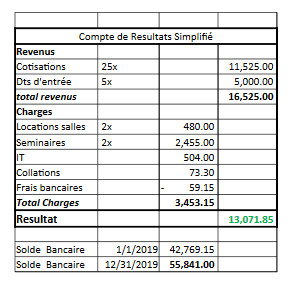 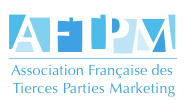 	RAPPORT FINANCIER 2019